Додаток 2 до тендерної документаціїТЕХНІЧНЕ ЗАВДАННЯна закупівлю«код ДК 021:2015:38630000-0: Астрономічні та оптичні прилади (Бінокуляр нічного бачення)» У разі, якщо нижче міститься посилання на конкретні торговельну марку чи фірму,  патент,  конструкцію або тип предмета закупівлі, джерело його походження або виробника − читати  "або еквівалент".І. Загальні вимоги:Учасник, у складі тендерної пропозиції, для підтвердження технічних та якісних характеристик предмету закупівлі, повинен надати наступні документи:- лист-погодження із Додатком 2 до тендерної (із зазначенням інформації передбаченої в Додатку 2 до тендерної документації);- гарантійний лист щодо наявності у нього товару, що постачається, в повному обсязі відповідно до вимог документації; що зобов’язується поставити товар у визначені договором терміни, а також про те, що зауваження (у разі наявності) по якості та укомплектованості товару будуть усунені Учасником протягом 3 (трьох) робочих днів;- довідку щодо гарантійного терміну експлуатації обладнання не менше 12 місяців з моменту отримання товару замовником, в якій Учасник гарантує якість товару і що безкоштовно буде здійснювати його гарантійне обслуговування протягом встановленого терміну експлуатації за умови дотримання Замовником вимог до зберігання та користування товару, що є предметом закупівлі;- керівництво по експлуатації, або аналогічний йому документ на товар, на український мові, або з автентичним перекладом на українську мову.Переможець після укладення договору, під час поставки Товару надає:	- технічний паспорт та гарантійний талон  на товар;Обґрунтування необхідності закупівлі даного виду товару: замовник здійснює закупівлю даного виду товару оскільки такий товар за своїми якісними та технічними характеристиками найбільше відповідатиме вимогам та потребам замовника для передачі товару кінцевому споживачу (запитувачу). Товар необхідний для забезпечення нагальних потреб Збройних Сил України на їх запит з подальшою передачею товару на облік запитувача. Тому, для дотримання принципів Закону, а саме: максимальної економії, ефективності та пропорційності, замовником було прийнято рішення провести закупівлю даного товару.ІІ. Технічні вимоги:Бінокуляр нічного бачення AGM Wolf-7 Pro NW1 або еквівалент* – 2 шт.Характеристики Бінокуляр нічного бачення AGM Wolf-7 Pro NW1 або еквівалент*– 2 шт.відстань між зіницями: 15 ммзовнішнє джерело живлення: 2.8-4.2Велектронно-оптичний перетворювач: Gen 2+роздільна здатність (зображення): 51-64 (штр/мм) штрихів на міліметрчистота поля зору: Gen 2 IIT NL1 збільшення: 1xсистема лінз: 27 mm; F/ 1.2поле зору: 40°діапазон фокусування: 0.25 м до нескінченностідіоптрійне регулювання: -4 – +5 dptіндикатори: низький рівень заряду батареї; ІЧ включенийособливості: інфрачервоне підсвічування, автоматична система контролю яскравостібатарея: дві AAчас роботи від батареї: до 40год без ІЧ, до 30ч з ІЧробоча температура: -40°C – +50°Cклас захисту: IP65вага: 510 грозміри: 183 × 132 × 58 мм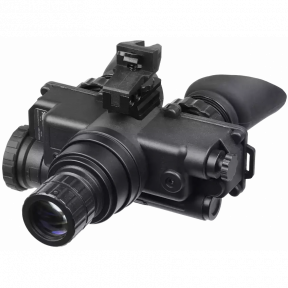 *Примітка: Еквівалент товару або його складової частини – вживається у значенні, як рівнозначний товар або його складова частина, що виражається в наявності однозначних співвідношень між технічними та якісними характеристиками до предмету закупівлі, що визначені Замовником згідно вимог цієї документації, або якісно перевищують відповідні вимоги Замовника.Тип приладу нічного баченнябінокулярСистема лінз27 mm, F/1.2Електронно-оптичний перетворювачGen 2+Колір люмінофоразеленийРобоча напруга3V DCДіапазон температур-30...+50°CГабаритні розміри183 × 132 × 58 ммВага510 г